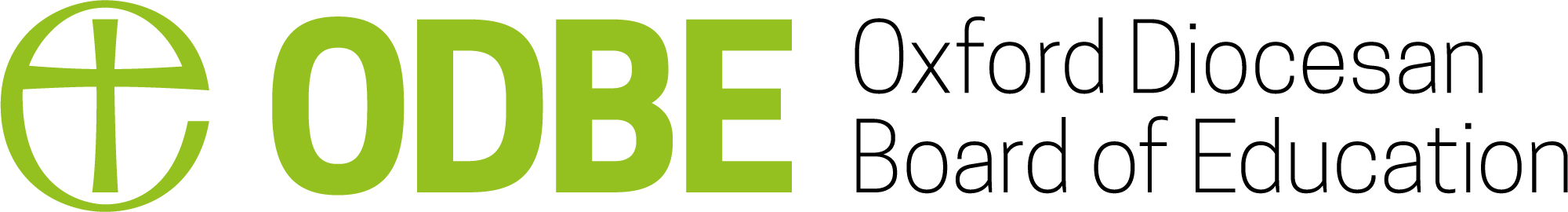 Recommendation Form for the Appointment of a Diocesan Foundation Governor in a VA/VC School or an AcademyPLEASE ENSURE ALL QUESTIONS ARE ANSWERED FULLYPersonal DetailsSkills Sets (please tick which skills you feel you bring to the post)KnowledgeGovernance ExperienceGovernor Roles Currently or Previously HeldOther Relevant Experience: Other (Please specify)……………………………………………………………………………………………………  Parish Priest Recommendation To be completed by your Parish Priest or local minister/church leader and where this is not the local incumbent for the school they should also countersign DECLARATIONI would like to be a Foundation Governor of this School and if appointed –I will commit myself to work for the purposes for which the school was established, to provide an education of the highest quality within the context of Christian belief and practiceI will support, sustain and develop the Christian character of the school I have read the code of conduct for foundation governors and will abide by it.I am prepared to keep myself up to date with current legislation and good practice and will attend relevant training events I understand that this appointment is made by the Oxford Diocesan Board of Education for a fixed period and as the appointing body the Board also has the right of removalSignature of nominee …………………………………………………. Date……………………..............................................Data Protection – Our commitment to care for your personal information                                                                                                                                                                                                      Under the General Data Protection Regulations 2018, the ODBE processes data for legitimate purposes as this relates to Governors or former Governors.  This will include ODBE contacting you from time to time with information about training events, publications and news items that will be useful to you in your role as a School Governor. We will not disclose or share your personal information with third parties or use such information for other activities such as fundraising purposes without obtaining your consent. Further information about your rights regarding your personal data can be found at the Information Commissioners website www.ico.org.uk For further information please contact: Tracy Makin  01865 208242 Email: tracy.makin@oxford.anglican.orgPlease return completed forms to: Church House Oxford, Langford Locks, Kidlington, OX5 1GFSchoolVA/VCLocal Authority/TrustHave you served on this governing board before?DetailsSurnameTitleTitleForename/sAddressPostcodeTelephoneDate of BirthEmailOccupationReligion/DenominationReligion/DenominationPlace of worshipPlace of worshipFrequency of attendance e.g. weekly, monthly, occasionallyFrequency of attendance e.g. weekly, monthly, occasionally(if occasionally, please specify)(if occasionally, please specify)(if occasionally, please specify)Are you confirmed?Are you confirmed?Yes/NoWhat contribution would you make as a foundation governor to this governing board in order to uphold its Christian foundation?What contribution would you make as a foundation governor to this governing board in order to uphold its Christian foundation?This is a space to share how you will use your skills and experience to promote and develop the Christian ethos of the school.This is a space to share how you will use your skills and experience to promote and develop the Christian ethos of the school.This is a space to share how you will use your skills and experience to promote and develop the Christian ethos of the school.This is a space to share how you will use your skills and experience to promote and develop the Christian ethos of the school.This is a space to share how you will use your skills and experience to promote and develop the Christian ethos of the school.This is a space to share how you will use your skills and experience to promote and develop the Christian ethos of the school.In the case of a re-appointment please give details of all governor training undertaken in the last 4 years:In the case of a re-appointment please give details of all governor training undertaken in the last 4 years:In the case of a re-appointment please give details of all governor training undertaken in the last 4 years:In the case of a re-appointment please give details of all governor training undertaken in the last 4 years:Type of trainingProviderProviderDateWill you commit to attending ODBE governor induction training and effective governance modules?https://www.oxford.anglican.org/schools/dts-introduction/Will you commit to attending ODBE governor induction training and effective governance modules?https://www.oxford.anglican.org/schools/dts-introduction/NB: this also applies for re-appointments.NB: this also applies for re-appointments.Please name other schools/academies where you are a governor, trustee of member.Please name other schools/academies where you are a governor, trustee of member.Do you have a child in the age range of this school?Do you have a child in the age range of this school?If yes, does he/she attend this school?If yes, does he/she attend this school?Are you a member of staff at this school?Are you a member of staff at this school?Does a relative or someone you live with work at the school or serve on this governing board?Does a relative or someone you live with work at the school or serve on this governing board?National Education PolicyUnderstanding Church of England ContextPrimary School ExperienceUnderstanding of Church Schools Secondary School ExperienceLocal contextPrevious governanceGood Governance PracticeNumber of years served Engagement with School and wider communityChairingPartnership WorkingRaising aspiration through visionCurriculumFinanceHealth & SafetyPay & PersonnelChild ProtectionSENPremisesOtherGeneral ManagementFinancial Planning medium to long-termProject Planning & ManagementLegalArbitration/NegotiationHealth & SafetyRisk ManagementPerformance ManagementCapability/Disciplinary processesITCompliance with Policies,  Regulations and InspectionsMarketing/PR/MediaIdentification of funding opportunities & bidding experienceMonitoring & Evaluation – Policies, Finances, Plans, OutcomesEducationHRName of Parish Priest and Local Incumbent where applicablePCC Secretary/Church Warden Only needed in an interregnum or to endorse the incumbent’s nomination.Can you confirm how often the nominee attends worshipWeeklyFortnightlyMonthlyOccasionallySpecial ServicesPlease identify the strengths of your nominee to fulfil the role of foundation governorPlease confirm that you are confident that your nominee will seek to support and develop the school’s C of E foundation and Christian visionSignature of parish priest(s)Name and Signature of Chair of GovernorsDateI give my consent for my information to be used by the Oxford Diocesan Board of Education (ODBE) team for legitimate purposes connected to my role as a School Governor including you contacting me from time to time with information about training events, publications and news item.Please tick the boxif in agreementI give my consent for my information to be used by the Oxford Diocesan Board of Education (ODBE) team for legitimate purposes connected to my role as a School Governor including you contacting me from time to time with information about training events, publications and news item.